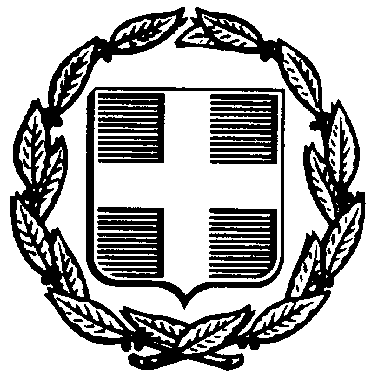 ΕΛΛΗΝΙΚΗ ΔΗΜΟΚΡΑΤΙΑ	Ν. ΦΙΛΑΔΕΛΦΕΙΑ,  15/06/2018ΝΟΜΟΣ ΑΤΤΙΚΗΣ	                                                             ΑΡ. ΠΡ.:	 553		ΔΗΜΟΣ N.ΦΙΛΑΔΕΛΦΕΙΑΣ-N.ΧΑΛΚΗΔΟΝAΣ		            ΠΑΓΚΟΣΜΙΟ ΠΟΛΙΤΙΣΤΙΚΟ	                               ΙΔΡΥΜΑ ΕΛΛΗΝΙΣΜΟΥ της     ΔΙΑΣΠΟΡΑΣ (Π.Π.Ι.Ε.Δ.)                                                    «ΑΝΔΡΕΑΣ ΠΑΠΑΝΔΡΕΟΥ»                                               Δ/ΝΣΗ: ΔΕΚΕΛΕΙΑΣ 152 & ΑΤΤΑΛΕΙΑΣ 	ΠΡΟΣ: Αυτοτελές Τμήμα Ν.ΦΙΛΑΔΕΛΦΕΙΑ - Τ.Κ. 14342                        	Πληροφορικής Δ ΝΦ - ΝΧ                                              ΤΗΛ: 2132049155,6                                                                           FAX: 210-2583759ΘΕΜΑ: «Λογοδοσία Δημάρχου έτους 2017»Σχετ.:   Το υπ’ αρ. πρ. 14546/05-06-2018 έγγραφό σας	Αναφορικά με το ανωτέρω σχετικό θέμα, σας γνωρίζουμε τα ακόλουθα:	Κατά το έτος 2017, εισπράχθηκαν από το Παγκόσμιο Πολιτιστικό Ίδρυμα Ελληνισμού της Διασποράς (ΠΠΙΕΔ) Δήμου Ν. Φιλαδέλφειας – Ν. Χαλκηδόνας 105.472,69 €. Στο εν λόγω ποσό συμπεριλαμβάνεται η ετήσια τακτική επιχορήγηση από τον Δήμο Ν. Φιλαδέλφειας – Ν. Χαλκηδόνας, ύψους 100.000,00 €, το ποσό των 5.260,00 € από δωρεές που κατέθεσαν σχολεία, σύλλογοι και ιδιώτες (επισυνάπτεται λίστα δωρητών και χορηγών), εισπράξεις υπέρ δημοσίου και τρίτων (κρατήσεις) και το ποσό των 212,69 € από τόκους τραπεζών.	Κατά το χρονικό διάστημα από 01/01/2017 έως και 31/12/2017, εκδόθηκαν 118 Χρηματικά Εντάλματα Πληρωμών που αφορούσαν σε μισθοδοσία υπαλλήλων, αποδόσεις κρατήσεων, προμήθειες υλικών - αγαθών και παροχές υπηρεσιών, συνολικού ποσού 101.968,15 €. Από τα ανωτέρω Χρηματικά Εντάλματα Πληρωμών εξοφλήθηκαν και τα 118.Το ταμειακό υπόλοιπο στις 31/12/2017 ανήλθε στο ποσό των 33.385,80 €, και αναλυτικά έχει ως εξής:- Τακτικά                               21.741,31 €- Έκτακτα Ανειδίκευτα         11.644,49 €	Στο κτίριο του Π.Π.Ι.Ε.Δ. κατά το έτος 2017 πραγματοποιήθηκαν 55 εκδηλώσεις (παρουσιάσεις βιβλίων, ομιλίες, εκθέσεις, συνέδρια, επιδείξεις σχολείων και παιδικών σταθμών, εκδηλώσεις φορέων και πολιτιστικών οργανισμών, θεατρικές παραστάσεις, καθώς και συνελεύσεις τοπικών οργανώσεων). Επίσης πραγματοποιήθηκαν πολιτικοί γάμοι.	Το Π.Π.Ι.Ε.Δ. διοργάνωσε 9 εκδηλώσεις:Αφιέρωμα στη Νότια ΙταλίαΠαρουσίαση βιβλίου Κλεοπάτρας ΔίγκαΜαθήματα ιστορίας με ποικίλες θεματικές ενότητεςΕκδήλωση στο πλαίσιο Διεθνούς Ημέρας Μουσείων – sleepoverΕκθέσεις Ιδρύματος Βουλής των Ελλήνων «Η Αττική Γη υποδέχεται τους πρόσφυγες του ‘22» & «Δρόμοι επιβίωσης»Εκδήλωση «50 χρόνια από τον θάνατο του Τσε Γκεβάρα»Αφιέρωμα στον ΠόντοΕκδήλωση «Το ρέμα του Ποδονίφτη και τα βιομηχανικά κτίρια της περιοχής»Χριστουγεννιάτικη εκδήλωση – μουσικοθεατρική παράσταση  Από 01/01/2017 έως 31/12/2017 πραγματοποιήθηκαν 50 ομαδικές επισκέψεις στο Μουσείο (υποδοχή και ξενάγηση), ενώ ο ετήσιος συνολικός αριθμός επισκεπτών για το 2017 ανήλθε περίπου στα 2.500 άτομα, στα οποία περιλαμβάνονται σχολεία, σύλλογοι, φορείς και ιδιώτες από όλη την Ελλάδα αλλά και το εξωτερικό. 	Τέλος, το Διοικητικό Συμβούλιο του Π.Π.Ι.Ε.Δ. πραγματοποίησε εννέα (9) συνεδριάσεις, εκδόθηκαν ογδόντα έξι (86) αποφάσεις Δ.Σ. και πρωτοκολλήθηκαν χίλια εκατόν τριάντα πέντε (1.135) εισερχόμενα και εξερχόμενα έγγραφα. Η ΠΡΟΪΣΤΑΜΕΝΗ ΑΥΤΟΤΕΛΟΥΣ ΤΜΗΜΑΤΟΣ ΔΙΟΙΚΗΤΙΚΟΥ – ΟΙΚΟΝΟΜΙΚΟΥΛΕΥΚΟΘΕΑ ΣΤΕΡΓΙΟΥΣυν.: Αναλυτικός κατάλογος δωρητών 2017ΑΝΑΛΥΤΙΚΟΣ ΚΑΤΑΛΟΓΟΣ ΔΩΡΗΤΩΝ 2017	ΣΥΝΟΛΟ :                             5.260,00 €	                   ΔΩΡΗΤΕΣ ΑΝΤΙΚΕΙΜΕΝΩΝ ΜΟΥΣΕΙΟΥ 2017ΑΝΑΣΤΑΣΙΑ ΙΟΡΔΑΝΟΥΝΙΚΟΣ ΟΙΚΟΝΟΜΙΔΗΣΚΥΒΕΛΗ ΦΑΪΔΑΛΗΚΥΡΙΑΚΟΥΛΑ ΦΑΪΔΑΛΗΡΕΑ ΦΑΪΔΑΛΗΕΝΩΣΗ ΣΜΥΡΝΑΙΩΝ ΝΙΚΑΙΑΣ & ΠΕΙΡΑΙΩΣΝΙΚΗ ΤΣΙΛΙΓΚΙΡΟΓΛΟΥΑΝΝΑ ΜΑΡΜΑΡΟΥ – ΚΑΡΙΩΤΗΓΑΡΥΦΑΛΛΙΑ ΠΑΠΑΓΙΑΝΝΟΠΟΥΛΟΥΛΗΔΑ ΠΑΠΑΔΟΠΟΥΛΟΥΔΗΜΗΤΡΗΣ ΧΑΤΖΗΑΓΓΕΛΙΔΗΣΚΑΛΛΙΟΠΗ ΧΡΙΣΤΟΦΟΡΙΔΟΥΡΩΞΑΝΗ ΣΑΡΙΔΟΥ1ΚΕΝΤΟΥΡΗ ΔΕΣΠΟΙΝΑ150,002ΓΙΟΒΑΝΟΥ ΙΦΙΓΕΝΕΙΑ150,003ΘΩΜΟΠΟΥΛΟΣ ΓΕΩΡΓΙΟΣ150,004ΜΑΤΣΟΥΚΑ ΒΑΣΙΛΙΚΗ50,005ΚΑΚΑΡΟΥΜΠΑ ΚΑΛΛΙΡΟΗ150,006ΘΕΟΔΟΣΑΚΗΣ ΣΠΥΡΟΣ150,007ΔΑΛΜΑΤΣΟΥ ΝΑΤΑΛΙΑ150,008ΧΑΤΖΗΒΕΗΣ ΣΤΥΛΙΑΝΟΣ ΑΕ150,009ΜΩΡΑΙΤΟΥ ΧΡΙΣΤΙΝΑ150,0010ΟΙΟΜΚΩ20,00115ο ΣΧΟΛΕΙΟ ΒΡΙΛΗΣΣΙΩΝ70,0012BAKER  GRAHAM154,0013ΧΑΤΖΗΒΕΗΣ ΣΤΥΛΙΑΝΟΣ ΑΕ100,0014ΓΟΓΟΛΟΣ ΑΝΔΡΕΑΣ20,0015ΝΕΟΣ ΚΥΚΛΟΣ ΚΩΝΣΤΑΝΤΙΝΟΠΟΛΙΤΩΝ40,0016ΜΠΑΜΠΑΚΟΣ ΚΑΡΟΛΟΣ150,0017ΑΓΓΕΛΙΔΗΣ ΝΙΚΟΛΑΟΣ150,0018ΚΛΑΔΗ ΑΘΗΝΑ ΚΑΙ ΣΙΑ  Ο.Ε.150,0019ΜΑΥΡΟΜΜΑΤΗ ΜΑΡΙΑ150,0020ΛΕΒΑΚΗΣ ΔΟΜΗΝΙΚΟΣ150,0021ΧΑΤΖΗΒΕΗΣ ΣΤΥΛΙΑΝΟΣ ΑΕ600,0022ΣΤΕΦΑΝΟΥ ΓΑΛΑΤΙΑ150,0023ΣΤΑΒΑΡΑΚΗ  ΓΕΩΡΓΙΑ150,0024ΝΑΝΟΠΟΥΛΟΥ ΚΩΝΣΤΑΝΤΙΝΑ 45,0025ΜΠΙΘΑΡΑΣ ΔΗΜΗΤΡΙΟΣ150,0026ΔΑΤΣΗΣ ΕΛΕΥΘΕΣΡΙΟΣ150,0027ΠΑΝΑΓΟΠΟΥΛΟΣ ΕΥΑΓΓΕΛΟΣ150,0028ΓΕΡΑΜΑΣ ΒΑΣΙΛΕΙΟΣ50,0029ΤΣΟΡΤΟΥ ΑΝΤΙΓΟΝΗ150,0030ΚΟΝΤΑ ΒΑΣΙΛΕΙΑ150,0031ΠΕΛΕΚΗ ΔΗΜΗΤΡΑ150,0032ΣΤΑΜΑΤΟΠΟΥΛΟΥ ΧΡΙΣΤΙΝΑ150,0033ΔΗΜΟΤΙΚΗ ΚΟΙΝΟΤΗΤΑ Ν.ΧΑΛΚΗΔΟΝΑΣ30,0034ΖΑΠΑΝΔΙΩΤΗΣ Α150,0035ΘΩΜΑΔΗΣ ΝΙΚΟΛΑΟΣ150,0036ΠΑΝΑΓΟΠΟΥΛΟΥ  ΜΑΡΙΑ150,0037ΠΕΛΕΚΗ ΔΗΜΗΤΡΑ1,0038ΓΙΑΝΝΙΚΕΟΓΛΟΥ ΠΑΡΑΣΚΕΥΗ  ΚΥΡΙΑΚΗ150,0039ΕΝΩΣΗ ΓΥΝΑΙΚΩΝ ΕΛΛΑΔΟΣ ΠΑΛΑΙΟΥ ΦΑΛΗΡΟΥ30,0040ΜΠΑΚΑΛΙΔΗΣ ΑΛΕΞΑΝΔΡΟΣ 150,00